Графическое изображение схемы избирательных округов для проведения выборов депутатов Совета муниципального образования муниципального района «Сосногорск» сроком на 10 лет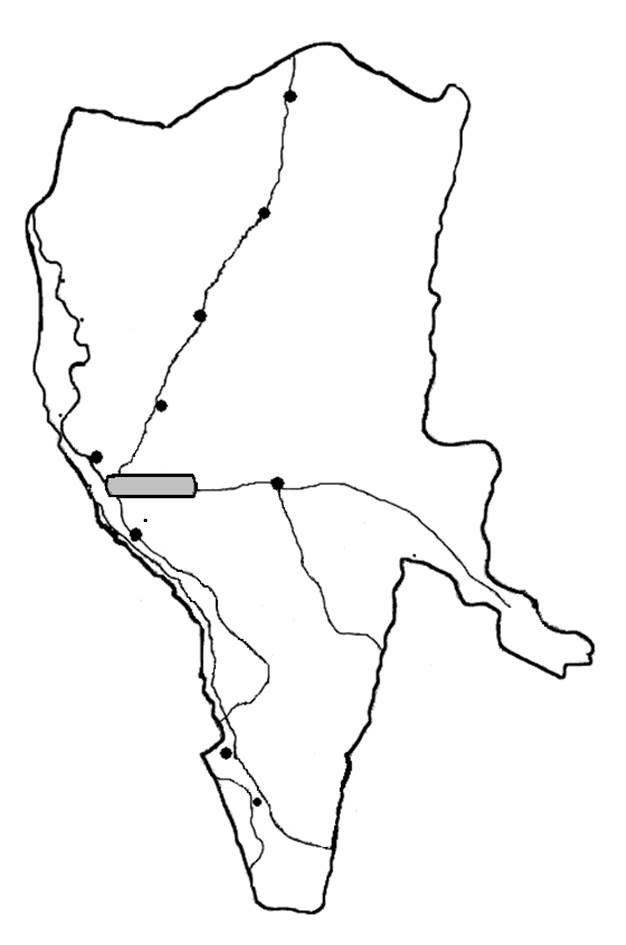 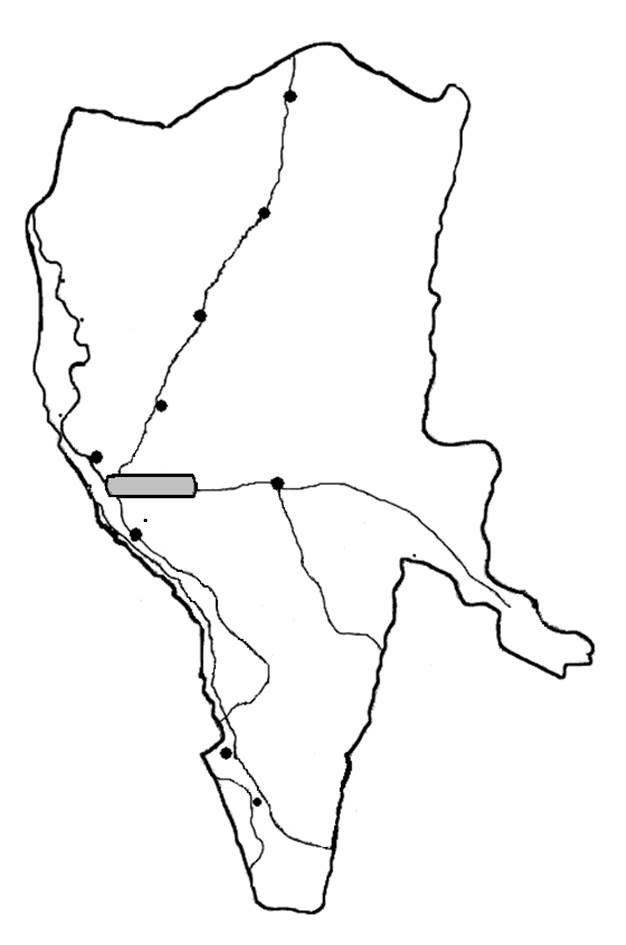      одномандатные избирательные округа № 1 - 6 – часть территории муниципального образования городского поселения «Сосногорск»;    трехмандатный избирательный округ № 7 – территория муниципального образования  городского поселения «Войвож», часть территории муниципального образования городского поселения «Нижний Одес», часть территории муниципального образования городского поселения «Сосногорск»;     трехмандатные избирательные округа № 8 и № 9 – часть территории муниципального образования городского поселения «Нижний Одес», часть территории муниципального образования городского поселения «Сосногорск».